АВТОНОМНАЯ НЕКОММЕРЧЕСКАЯ ОРГАНИЗАЦИЯ ДОПОЛНИТЕЛЬНОГО ПРОФЕССИОНАЛЬНОГО ОБРАЗОВАНИЯ«ЦЕНТРАЛЬНЫЙ МНОГОПРОФИЛЬНЫЙ ИНСТИТУТ»                                                                                                                                           УТВЕРЖДАЮ                                                                                                                         Ректор АНО ДПО «ЦМИ»  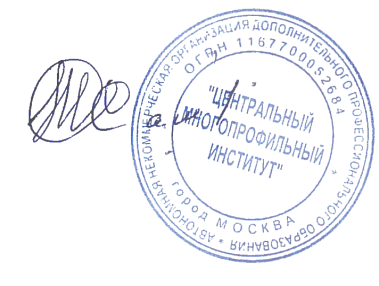 А.Х. Тамбиев«13» января 2016 г.Дополнительная программа повышения квалификации «Интерактивные образовательные технологии в преподавании французского языка»Москва 2016Пояснительная запискаРабочая программа дополнительного профессионального образования, дополнительная профессиональная программа повышения квалификации «Интерактивные образовательные технологии в преподавании французского языка» разработана в соответствии с Федеральным законом от 29.12.2012 г. № 273-ФЭ «Об образовании в Российской Федерации»; Приказом Министерства образования и науки Российской Федерации от 1 июля 2013 г. N 499 г. "Об утверждении Порядка организации и осуществления образовательной деятельности по дополнительным профессиональным программам"; Федеральными государственными образовательными стандартами высшего образования, по направлениям подготовки, утвержденными Министерством образования и науки Российской Федерации в соответствующем порядке и предназначена для обучающихся по дополнительным профессиональным программам и программам подготовки научно-педагогических кадров высшей квалификации в аспирантуре.Цель реализации программы.Цель программы повышения квалификации «Интерактивные образовательные технологии  в преподавании французского языка» заключается в совершенствовании и повышении профессионального уровня в рамках имеющейся квалификации, получение систематизированных теоретических знаний, умений, необходимых в профессиональной деятельности.Планируемые результаты обучения.В результате освоения программы повышения квалификации слушатель должен приобрести следующие знания, умения и навыки необходимые для качественного выполнения профессиональной деятельности.Слушатель должен знать:- знание правил чтения и написания новых слов, отобранных для данного этапа обучения, и навыки их применения в рамках изучаемого лексико-грамматического материала;- особые формы существительных женского рода и множественного числа, употреблять их в речи;- принципы словообразования во французском языке, распознавать глаголы в повелительной форме;- реалии страны, уметь работать с картой Франции, делать спонтанный перевод с французского.Слушатель должен уметь:- развитие умения планировать свое речевое и неречевое поведение;- развитие коммуникативной компетенции, включая умение взаимодействовать с окружающими, выполняя разные социальные роли;- развитие исследовательских учебных действий, включая навыки работы с информацией, поиск и выделение нужной информации, обобщение и фиксация информации;- развитие смыслового чтения;- осуществление регулятивных действий самонаблюдения, самоконтроля, самооценки в процессе коммуникативной деятельности на французском языке;- переспрашивать, просить повторить;- прогнозировать содержание текста на основе заголовка, предварительно поставленных вопросов;- догадываться о значении незнакомых слов по контексту, по используемым собеседником жестам и мимике;Слушатели, завершившие освоение дополнительной профессиональной образовательной программы повышения квалификации должны совершенствовать следующие профессиональными компетенциями:ОК-5: способность к коммуникации в устной и письменной формах на русском и иностранном языках для решения задач межличностного и межкультурного взаимодействия;ОК-6: способность работать в коллективе, толерантно воспринимая социальные, этнические,конфессиональные и культурные различия;ОПК-5: свободное владение основным изучаемым языком в его литературной форме, базовыми методами и приемами различных типов устной и письменной коммуникации на данном языке.ПК-8: владение базовыми навыками создания на основе стандартных методик и действующих нормативов различных типов текстов;ПК-9: владение базовыми навыками доработки и обработки (например, корректура,редактирование, комментирование, реферирование, информационно-словарное описание) различных типов текстов;ПК-10: владение навыками перевода различных типов текстов (в основном научных ипублицистических, а также документов) с иностранных языков и на иностранные языки;аннотирование и реферирование документов, научных трудов и художественных произведений на иностранных языках;ПК-11: владение навыками участия в разработке и реализации различного типа проектов вобразовательных, научных и культурно- просветительских организациях, в социально-педагогической, гуманитарно-организационной, книгоиздательской, массмедийной икоммуникативной сферах;ПК-12: способность организовать профессиональный трудовой процесс, владение навыкамиработы в профессиональных коллективах, способностью обеспечивать работу данныхколлективов соответствующими материалами при всех вышеперечисленных видахпрофессиональной деятельности.3. Содержание программы. 3.1. Учебный планпрограммы повышения квалификации «Интерактивные образовательные технологии в преподавании французского языка»Цель:  совершенствование  умений и навыков практической деятельностиКатегория слушателей: педагогические работники и руководители (заместители руководителей, руководители структурных подразделений) образовательных организаций всех типов и видов, организаций дополнительного профессионального образования, организаций высшего образования и специалисты органов управления образованием, ППС образовательных организаций, реализующих дополнительные и основные профессиональные программы.Срок обучения: 72 часовФорма обучения:  заочная, с применением электронного обучения дистанционных  образовательных технологий.3.2. Календарный учебный графикпрограммы повышения квалификации«Интерактивные образовательные технологии в преподавании французского языка»4. Требования к квалификации педагогических кадров, представителей предприятий и организаций, обеспечивающих реализацию образовательного процессаРеализация настоящей дополнительной профессиональной программы профессиональной переподготовки обеспечивается высококвалифицированными педагогическими и научно-педагогическими кадрами, имеющими достаточный опыт работы в области профессиональной деятельности, соответствующей направленности образовательной программы, состоящими в штате АНО ДПО «Центральный многопрофильный институт».5. Материально–технические условия реализации программы (ДПО и ЭО).Обучение проводится с применением системы дистанционного обучения,  которая предоставляет неограниченный доступ к электронной информационно – образовательной среде, электронной библиотеке образовательного учреждения из любой точки, в которой имеется доступ к информационно-телекоммуникационной сети «Интернет». Электронная информационно–образовательная среда обеспечивает:-доступ к учебным программам, модулям, издания электронных библиотечных систем и электронным образовательным ресурсам;- фиксацию хода образовательного процесса, результатов промежуточной аттестации и результатов освоения дополнительной профессиональной программы;-проведение всех видов занятий, процедур оценки результатов  обучения,  дистанционных образовательных технологий;- формирование электронного портфолио обучающегося, в том числе сохранение работ обучающегося, рецензий и оценок на эти работы со стороны любых участников образовательного процесса;- взаимодействие между участниками образовательного процесса, посредством сети «Интернет».- идентификация личности при подтверждении результатов обучения осуществляется с помощью программы дистанционного образования института, которая предусматривает регистрацию обучающегося, а так же персонифицированный учет данных об итоговой аттестации;6. Учебно – методическое обеспечение  программы1. Попова И. Н., Казакова Ж. А., Ковальчук Г. М. Французский язык: Учебник для вузов и факультетов иностранных языков. М., 20162. Попова И. Н., Казакова Ж. А. Грамматика французского языка. Практический курс.М, 20163. Иванченко А. И. Французский язык. Грамматика. Сборник упражнений. М., 20144. Dollez C., Pons S. Alter Ego 2, 3,4. Hachette, 20155. Иванченко А. И. Communication quotidienne: Expression orale / Французский язык.Повседневное общение. Практика устной речи. М., 20136. Може Г. Практическая грамматика современного французского языка. М., 20117. Gohard-Radenkovic A. L'écrit. Stratégies et pratiques. Paris, 19887. Оценка  качества освоения программы.      Оценка качества освоения  программы осуществляется аттестационной комиссией в виде онлайн тестирования на основе пятибалльной системы оценок по основным разделам программы.       Слушатель считается аттестованным, если имеет положительные оценки (3,4 или 5) по всем разделам программы, выносимым на экзамен.Итоговая аттестацияПо итогам освоения образовательной программы проводится итоговая аттестация в форме итогового тестирования.Оценочные материалы Критерии оцениванияОценка «отлично» выставляется слушателю в случае 90-100% правильных ответов теста.Оценка «хорошо» выставляется слушателю в случае, 80-89% правильных ответов теста.Оценка «удовлетворительно» выставляется слушателю в случае 65-79% правильных ответов теста.Примерные тестовые вопросы для итогового тестирования1. Современные образовательные технологии — это:применения и определения всего учебного процесса преподавания и усвоения знаний с учетом технических, человеческих ресурсов и их взаимодействия.обобщающее понятие, описывающее различные устройства, механизмы, способы, алгоритмы обработки информации.набор конкретных приемов, использующихся для реализации поставленных задач в сфере образования, науки, психологии.2. Инструментарий конкретной области деятельности человека, набор процессов, методов и принципов, необходимый для создания конечного продукта, будь то изделие, программа или другое социальное благо — это:методика.технология.современные образовательные технологии.3. Организация учебных занятий, которая предполагает создание под руководством учителя проблемных ситуаций и активную самостоятельную деятельность учащихся по их разрешению, это:кейс-метод.исследовательский метод.проблемное обучение.4. Педагогическая технология организации учебного процесса, в рамках которого предполагается разный уровень усвоения учебного материала — это:разноуровневое обучение.смешанное обучение.проектное обучение.5. В основе какого метода лежит развитие познавательных навыков учащихся, умений самостоятельно конструировать свои знания, умений ориентироваться в информационном пространстве, развитие критического мышления?разноуровневое обучение.смешанное обучение.проектное обучение.6. Будет ли целесообразно переводить полностью весь образовательный процесс на проектное обучение?да, это повысит эффективность образовательного процесса.нет, данный метод лучше сочетать с традиционными методами обучения.нет, данную технологии лучше применять в обучении взрослых.7. В чем отличие исследовательского метода от проектного?в исследовательском методе нет заранее известного результата (объекта поиска), этот результат находится в процессе исследования.исследовательский метод требует меньше затрат по времени и ресурсам.исследовательский метод не нуждается в участии учителя.8. Геймификация — это:применение подходов, использующихся в компьютерных играх для повышения вовлеченности игроков, в неигровых процессах: награды, бейджи, уровни мастерства, создание единой истории.технологий личностно-ориентированного обучения, которая основана на принципах взаимозависимости членов группы.построение процесса обучения наподобие процесса научного исследования, осуществление основных этапов исследовательского процесса.9. К какой технологии относится данный вариант обучения:
Особое внимание уделяется «групповым целям» и успеху всей группы, который может быть достигнут в результате самостоятельной работе каждого члена группы в постоянном взаимодействии с другими членами этой же группы при работе над темой, вопросом, подлежащим изучению?проектное обучение.технология обучения в сотрудничестве.исследовательский метод.10. Посредством какой технологии Вы можете фиксировать оценки и индивидуальные достижения школьника, накопленные в определенный период его обучения?разноуровневая технология.кейс метод.технология инновационной оценки «портфолио».11. Что означает аббревиатура «ИКТ»:информационно-коммуникативные технологии.интернациональное коммунистическое течение.информационно-когнитивные технологии.12. Что подразумевает технология «Перевернутый класс»?учитель меняется ролями с учениками.перенесение репродуктивной учебной деятельности на домашнее изучение.проведение занятий вне класса (смена обстановки).13. MOOC — это:вид дистанционного электронного обучения, характерный использованием именно мобильных устройств (планшетов, смартфонов, игровых приставок, мультимедийных гидов.обучающий курс с массовым интерактивным участием c применением технологий электронного обучения и открытым доступом через Интернет, одна из форм дистанционного образования.взаимодействие учителя и учащихся между собой на расстоянии, отражающее все присущие учебному процессу компоненты и реализуемое специфичными средствами интернет-технологий или другими средствами.14. Определение какой технологии предполагает в себе умение прогнозировать ситуацию, наблюдать, обобщать, сравнивать, выдвигать гипотезы и устанавливать связи, рассуждать по аналогии и выявлять причины, а также предполагает рациональный и творческий подход к рассмотрению любых вопросов?технология критического мышления.технология проектного обучения.информационно-коммуникативные технологии.15. Выберите цель здоровьесберегающей педагогики:стимулировать учебно-познавательную активность каждого ученика через вовлечение в творческую деятельность.обеспечить выпускнику школы высокий уровень реального здоровья, вооружив его необходимым багажом знаний, умений, навыков, необходимых для ведения здорового образа жизни, и воспитав у него культуру здоровья.создать образовательный процесс таким образом, чтобы обучаемый сам выбирал образовательную траекторию в детально разработанной и умело организованной учебной среде.№ п/пНаименование темыВсего часовВ том числеВ том числеФорма контроля№ п/пНаименование темыВсего часовЛекцииПрактика/ семинарФорма контроля1.Государственная политика в области  образования. Целеполагание и планируемые результаты обучения.201010зачет1.1.Цели и содержание профессионального образования. 422-1.2.Процессы модернизации российского языкового образования, федеральные стандарты нового поколения.642-1.3.Современные тенденции                                                                                                                                                                                                                                                                                                                                                                                                                                                                                                                                                                                                                                                                                                                                                                                                                                                                                      в методике обучения французского языка в различных  образовательных организациях422-1.4.Система оценивания результатов  овладения иностранным языком как средством межкультурного общения и средством познания в профильно-ориентированной и будущей профессиональной деятельности обучающихся.624-2.Современные технологии, используемые на разных этапах языкового образования в различных образовательных организациях, в контексте личностно-ориентированного компетентностного подхода, и их представленность в учебно-методических комплектах по иностранному языку. 1468зачет2.1.Формирование культуры учения в процессе овладения иностранным языком. 1468-3.Информационно-коммуникационные технологии в процессе использования компьютерных технологий и Интернета при электронном обучении и овладении французским языком261214зачет3.1.Информационные, коммуникационные, аудиовизуальные и интерактивные образовательные технологии в создании учебно-образовательного пространства. 422-3.2.Интернет-ресурсы, сетевого преподавателя французского языка523-3.3.Программа Power-point в системе овладения французским языком633-3.4.Интерактивная доска как средство интерактивного обучения.633-3.5.Проблемы здоровье сбережения и безопасности личности при использовании компьютерных технологий и Интернет в процессе овладения французским языком523-4.Современный  преподаватель французского языка как активный участник процесса развития образования1046зачет4.1.Владение современными образовательными и информационно - коммуникационными технологиями и их использование в процессе обучения и овладения ИЯ, как важная составляющая профессиональной культуры современного преподавателя французского языка1046-5.Итоговая аттестация22Тестовый контрольИТОГОИТОГО723240№ п/п Наименование разделов и тем     Кол-во часовКалендарныйпериод(дни цикла)12341.Государственная политика в области  образования. Целеполагание и планируемые результаты обучения.20с 1 по 4 день цикла1.1.Цели и содержание профессионального образования. 4с 1 по 4 день цикла1.2.Процессы модернизации российского языкового образования, федеральные стандарты нового поколения.6с 1 по 4 день цикла1.3.Современные тенденции                                                                                                                                                                                                                                                                                                                                                                                                                                                                                                                                                                                                                                                                                                                                                                                                                                                                                      в методике обучения французского языка в различных  образовательных организациях4с 1 по 4 день цикла1.4.Система оценивания результатов  овладения иностранным языком как средством межкультурного общения и средством познания в профильно-ориентированной и будущей профессиональной деятельности обучающихся.6с 1 по 4 день цикла2.Современные технологии, используемые на разных этапах языкового образования в различных образовательных организациях, в контексте личностно-ориентированного компетентностного подхода, и их представленность в учебно-методических комплектах по иностранному языку. 14с 4 по 6 день цикла2.1.Формирование культуры учения в процессе овладения иностранным языком. 14с 4 по 6 день цикла3.Информационно-коммуникационные технологии в процессе использования компьютерных технологий и Интернета при электронном обучении и овладении французским языком26с 6 по 10 день цикла3.1.Информационные, коммуникационные, аудиовизуальные и интерактивные образовательные технологии в создании учебно-образовательного пространства. 4с 6 по 10 день цикла3.2.Интернет-ресурсы, сетевого преподавателя французского языка5с 6 по 10 день цикла3.3.Программа Power-point в системе овладения французским языком6с 6 по 10 день цикла3.4.Интерактивная доска как средство интерактивного обучения.6с 6 по 10 день цикла3.5.Проблемы здоровье сбережения и безопасности личности при использовании компьютерных технологий и Интернет в процессе овладения французским языком5с 6 по 10 день цикла4.Современный  преподаватель французского языка как активный участник процесса развития образования10с 10 по 12 день цикла4.1.Владение современными образовательными и информационно - коммуникационными технологиями и их использование в процессе обучения и овладения ИЯ, как важная составляющая профессиональной культуры современного преподавателя французского языка10с 10 по 12 день цикла5.Итоговая аттестация212 день циклаИТОГОИТОГО72